 School Advisory Council Minutes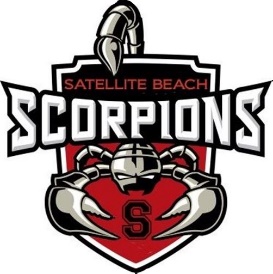 Satellite High School Wednesday, Sept 27, 2023, 4:00pm SHS Media Center, Satellite HighMeeting called to order at 4pmMembers present   Rebecca Kimbrell, Robert Pruett, AJ Bengoa, Kristine Staniec, Akiva Bengoa, Nancy Hoffman, Madison Clark, Susan Clark, Sonia Graydon, Shandra Stewart, Symphony Graydon, Jocelyn Myhrum, Diana Hanson Guests: Kelly Bombriant, Billie Booth, London JacobyMotion to accept minutes from Sept 5, 2023 by Sonia Graydon, seconded by Nancy HoffmanSAC Chairperson Report SAC funds Balance:  $8670.27 	Meeting Schedule for 2023-24 School Year belowAdministrator Report New Members: 9th Grade parent Jaclyn Myhrum and 12th grade parent Diana HansenSchool Improvement Plan: Final Draft due October 3. PM1 and PM2 give teachers data to improve for next assessment. PD for teachers has startedPSAT 10/4 and SAT NCR tests amount: Currently 32 seniors need to pass a test. Max amount to request from SAC is $1536 if all need to take SAT in March although they may pass a test earlier.		Homecoming tickets on sale. Rain contingency plans: gym and band room		Post-Secondary Funds and Academic Support Funds: given per Level 1 students. Expect 10-13,000. To be used for remedial work to help pay teachers, for supplies and equipment.		ESSER Funds: need to spend in next few months. Replenished: Enrichment funds approx. 21,000 for teachers to tutor before, after school and during planning periodsGraduation Date Discussion: First choice 5/20, second choice 5/21. Rain plan for 5/20 is 5/21. If can’t be outside on 5/21, would move to gym with limited tickets. Choices submitted to district.New Business: 1. Ms. Staniec Media Center Specialist: An attachment detailing books for consideration for purchase and adding to library collection was provided to SAC for input. See attached.	2. Mr. Booth: Reunification Drill tomorrow: First ever at SHS - to practice for the situation of a part of school needing to be shut down and a pick up area needing to be relocated.Motion to Adjourn at 4:42 pm by Sonia Graydon, seconded by Nancy Hoffman.Next Meetings:  Oct 25 Future Meeting Dates: Nov 29, Dec 13, Jan 31, Feb 28, March 20, April 24, May 15